Ремонт крана манипулятора, гидроманипулятора, КМУ Ниже приведены основные узлы крана манипулятора, которые подлежат ремонту и обслуживанию в ООО "КТС":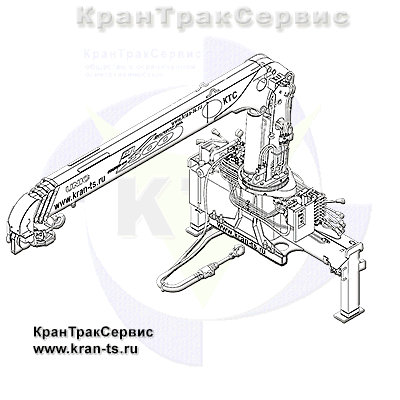 Основание (станина) крановой установки.Колонна (башня) КМУ с гидроколлектором.Стрела крана манипулятора. Гидрораспределитель КМУ. Редуктор лебедки с барабаном КМУ.Редуктор поворота крана манипулятора.Опоры (аутригеры) КМУ.Гидроцилиндр подъема стрелы манипулятора.Крюковая подвеска КМУ (гак).КОМ и насос.Перечень работ по различным видам технического обслуживания КМУ, которые частично можно выполнить самостоятельно, приведен в руководстве по эксплуатации КМУ.Основание (станина) крана манипулятора представляет собой трех (четырех) опорную сварную конструкцию из высокопрочной конструкционной стали, к которой крепятся все остальные детали КМУ. 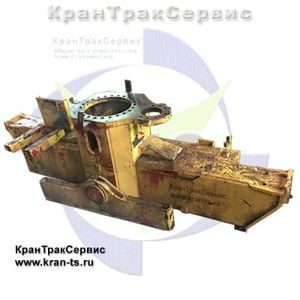 В поперечную балку основания с двух сторон вмонтированы балки аутригеров. Основание КМУ соединяется с конструкцией колонны с помощью опорного поворотного устройства (ОПУ), которое обеспечивает вращение колонны крана манипулятора. К центральной части основания крепится механизм поворота колонны (редуктор поворота).  Основание КМУ крепится на монтажной установочной раме шасси автомобиля (подрамнике/надрамнике) с помощью шпилек из высокопрочной легированной стали. Перечень работ по ремонту станины (основания) крановой установки:Проверка затяжки болтов крепления ОПУ к станине.Замена ОПУ крана манипулятора.Ремонт ОПУ крана манипулятора (расточка обоймы, замена шариков подшипника).Ремонт деформаций, повреждений, трещин на станине крана манипулятора.Изготовление новой станины по образцу оригинала.Замена станины (основания) крана манипулятора.Колонна (башня) КМУ представляет собой закрытую сварную конструкцию, соединенную с основанием через ОПУ.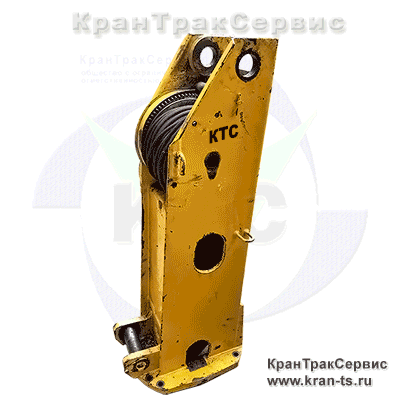 Колонна поддерживает стрелу с помощью гидроцилиндра подъема стрелы. Лебедка с барабаном и гидроколлектором монтируются в конструкции колонны КМУ. Гидроколлектор обеспечивает подачу масла гидросистемы из неподвижной части КМУ (станины) – в подвижную часть КМУ (колонна, стрела, редуктор лебедки).Перечень работ по ремонту колонны (башни) гидроманипулятора:Проверка затяжки болтов крепления колонны (башни) к ОПУ.Замена ОПУ крана манипулятора.Ремонт ОПУ крана манипулятора (расточка обоймы, замена шариков подшипника).Ремонт деформаций, повреждений, трещин колонны гидроманипулятора.Изготовление новой башни КМУ по образцу оригинала.Замена колонны манипулятора.Ремонт гидроколлектора (устранение течи масла).Стрела крана манипулятора состоит из основной (неподвижной) секции стрелы и выдвигающихся секций стрелы КМУ (количество - от двух до пяти).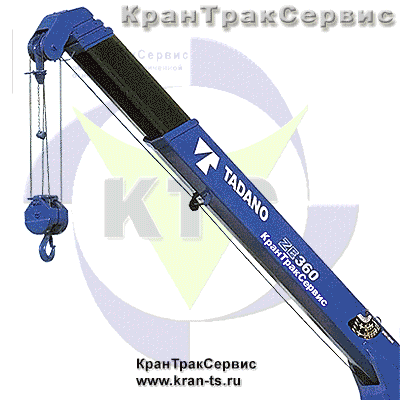 Внутри стрелы находятся гидроцилиндры выдвижения (задвижения) стрелы и система тросов выдвижения - задвижения секций стрелы.Перечень работ по ремонту стрелы крана манипулятора:Разбор (сбор) стрелы манипулятора и опрессовка на специальном стенде.Замена гнутой секции стрелы крана манипулятора.Изготовление секций стрел КМУ.Ремонт гидроцилиндров выдвижения стрелы.Изготовление штоков, гильз, поршней и крышек гидроцилиндров.Изготовление и замена тросов выдвижения секций стрел.Изготовление и замена блочков (роликов) грузового троса.Кран манипулятор оснащен 6-ти секционным гидрораспределителем. 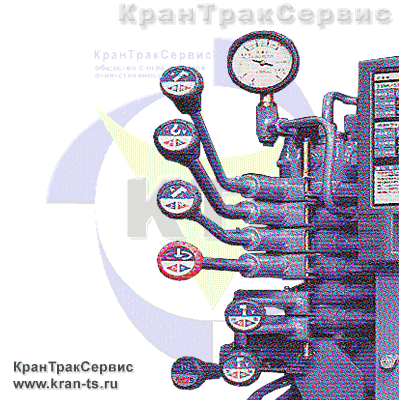 Предназначен для управления основными функциями крана манипулятора (поворотом, подъемом стрелы, выдвижением, лебедкой, опорами). В гидрораспределителе находится перепускной клапан.Перечень работ по ремонту гидрораспределителя крана манипулятора:Разбор (сбор) гидрораспределителя КМУ.Замена неисправных секций гидрораспределителя крана манипулятора.Замена уплотнений секций гидрораспределителя.Ремонт и настройка напорного клапана гидрораспределителя КМУ.Лебедка крана манипулятора состоит из редуктора с гидромотором и барабана лебедки. 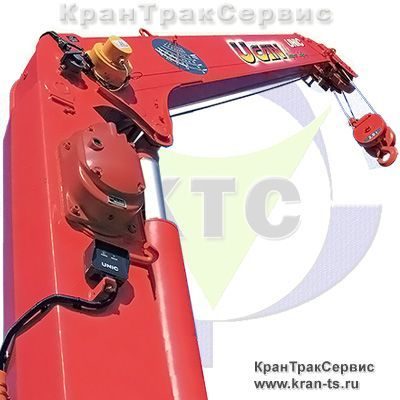 Лебедка установлена внутри конструкции колонны. Гидравлический тормоз включен в редуктор лебедки.Перечень работ по ремонту лебедки крана манипулятора:Разбор (сбор) редуктора лебедки КМУ.Замена фрикционных дисков редуктора лебедки крана манипулятора.Замена гидромотора редуктора лебедки.Ремонт барабана и тросоукладчика лебедки КМУ.Механизм поворота крана манипулятора монтируется на станине (основании) КМУ.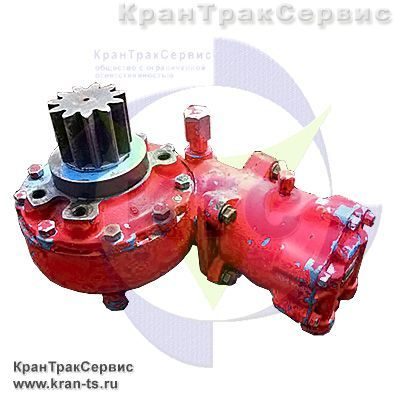 Состоит из редуктора поворота и гидромотора. Вал-шестерня редуктора поворота вращает ОПУ на 360 градусов.Перечень работ по ремонту редуктора поворота крана манипулятора:Разбор (сбор) редуктора поворота КМУ.Замена вала-шестерни редуктора поворота.Замена червячной пары редуктора поворота.Замена сальников и подшипников редуктора поворота.Замена гидромотора редуктора поворота КМУ.Балки аутригеров сварные, прямоугольного (многоугольного) сечения, двигаются в основании КМУ на поддерживающих роликах и фиксируются в конечных положениях фиксирующим устройством. 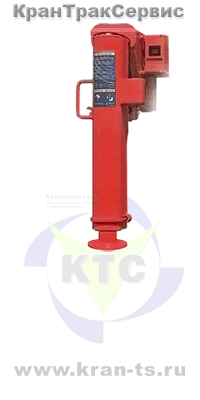 Для предотвращения самопроизвольного выдвижения балок, фиксаторы имеют дополнительную блокировку, исключающую их открытие. К наружным сторонам балок приварены монтажные фланцы, к которым с помощью болтов прикреплены цилиндры опор. Гидрозамок, установленный на гидроцилиндр стойки, предотвращает самопроизвольное выдвижение штока стойки в транспортном положении и от падения крана при обрыве шланга стойки.Перечень работ по ремонту аутригеров (опор) крана манипулятора:Ремонт балок и стоек опор (аутригеров) крана манипулятора.Ремонт гидроцилиндров опор (замена гильзы, штока, поршня, уплотнений).Ремонт фиксаторов опор КМУ.В КМУ для подъема стрелы применён гидроцилиндр двустороннего действия. 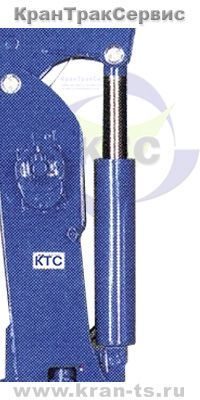 Гидроцилиндр двустороннего действия представляет собой цилиндр с приваренным с одной стороны днищем с проушиной, которая крепится к колонне КМУ. С противоположной стороны цилиндр закрыт резьбовой крышкой со сквозным отверстием для прохода штока. Через сквозную крышку проходит шток, на одном конце которого закреплен поршень, а на другом - оголовок или проушина, которая крепится к стреле КМУ. Перечень работ по ремонту гидроцилиндра подъёма стрелы крана манипулятора:Замена уплотнений гидроцилиндра подъёма стрелы крана манипулятора.Изготовление (замена) гильзы, штока, поршня гидроцилиндра подъёма стрелы КМУ.Ремонт (замена) гидрозамка гидроцилиндра подъёма стрелы манипулятора.Крюковая подвеска КМУ состоит из крюка (гака) и грузового троса (проволочного каната), который с одной стороны крепится на барабане лебедки КМУ, а с другой стороны закреплен с помощью муфты на оголовке стрелы крана манипулятора. 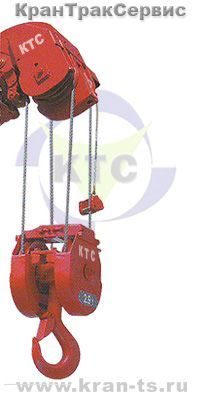 Трос проходит через систему 4 (или 6) блочков (роликов). Блочки расположены на оголовке стрелы и на крюке крана манипулятора.Перечень работ по ремонту крюковой подвески крана манипулятора:Обслуживание крюковой подвески крана манипулятора (дефектовка, смазка).Перепассовка или замена грузового каната (троса) КМУ.Ремонт (замена) блочков (роликов) стрелы и крюка крана манипулятора.Коробка отбора мощности (КОМ) монтируется на коробке передач шасси. Вращение от двигателя автомобиля передается на гидравлический насос для создания потока масла с большим давлением. 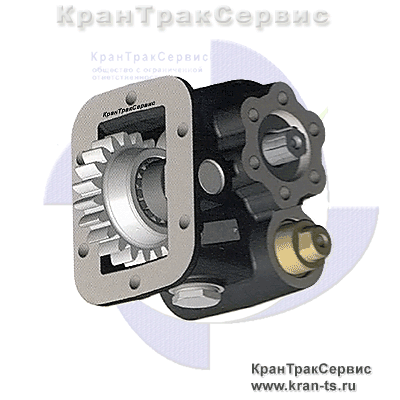 Привод включения КОМ может быть механическим или пневмо-электрическим. Гидронасос должен вырабатывать номинальное давление в гидросистеме крана манипулятора для нормальной работы КМУ.Перечень работ по ремонту КОМ и насоса крана манипулятора:Обслуживание КОМ и насоса крана манипулятора (дефектовка, регулировка, смазка).Замена КОМ и Насоса КМУ.Ремонт (замена) валов, шестерен, подшипников, сальников КОМ крана манипулятора.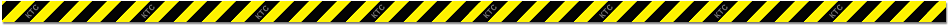 Основание (станина) крановой установки. Колонна (башня) КМУ с гидроколлектором. Стрела крана манипулятора.Гидрораспределитель КМУ. Редуктор лебедки с барабаном КМУ.Редуктор поворота крана манипулятора.Опоры (аутригеры) КМУ.Гидроцилиндр подъема стрелы манипулятора.Крюковая подвеска КМУ (гак).Коробка отбора мощности (КОМ) и гидронасос.